  	 BOOK REVIEW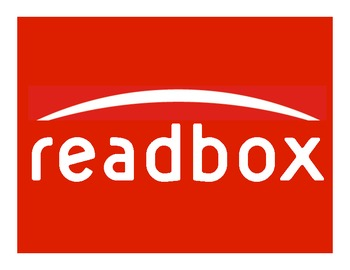 Title of book_______________________State your opinion of the book:____________________________________________________________________________________________________________________________________         What was your               Why should someone                       favorite part?              read (or not read) this book?Write a brief summary of the book:________________________________________________________________________________________________________________________________________________________________________________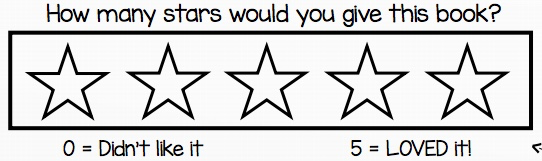 My favorite part is__________ ________________________________________________________________________________________________________________________.You should ______ this book because ______________________________________________________________________________________________________________________________.